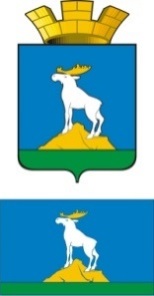 Р А С П О Р Я Ж Е Н И ЕГЛАВЫ НИЖНЕСЕРГИНСКОГО ГОРОДСКОГО ПОСЕЛЕНИЯ15.08.2022 г.                 № 79-Р г. Нижние Серги Об утверждении Положения о проведении конкурса детского рисунка «Терроризму – НЕТ!», посвященного Дню солидарности в борьбе с терроризмомРуководствуясь Уставом Нижнесергинского городского поселения, постановлением главы Нижнесергинского городского поселения от 28.02.2020 № 65 «Об утверждении муниципальной программы «Профилактика терроризма, а также минимизация и (или) ликвидация последствий его проявлений в Нижнесергинском городском поселении на 2020-2024 годы» (с изменениями), распоряжением  главы  Нижнесергинского городского поселения от 15.08.2022  № 78-Р «О проведении Дня солидарности в борьбе с терроризмом на территории Нижнесергинского городского поселения в 2022 году», в целях разъяснения подрастающему поколению сущности терроризма и его общественной опасности:1. Утвердить Положение о проведении конкурса детского рисунка «Терроризму – НЕТ!», посвященного Дню солидарности в борьбе с терроризмом (прилагается).2. Опубликовать настоящее распоряжение путем размещения полного текста на официальном сайте Нижнесергинского городского поселения в сети «Интернет».3. Контроль исполнения настоящего распоряжения возложить на заведующего отделом по социальным и экономическим вопросам администрации Нижнесергинского городского поселения Н. В. Ананьину.Глава Нижнесергинского городского поселения                                                                А.М. ЧекасинУтверждено распоряжением главыНижнесергинского городского поселенияот 15.08.2022 № 79-РПОЛОЖЕНИЕо проведении конкурса детского рисунка"Терроризму – НЕТ!", посвященного Дню солидарности в борьбе с терроризмом1.	Общие положения1.1. Информационно-пропагандистское мероприятие: конкурс детского рисунка "Терроризму – НЕТ!", посвященное Дню солидарности в борьбе с терроризмом (далее – Конкурс), проводится в рамках муниципальной программы «Профилактика терроризма, а также минимизация и (или) ликвидация последствий его проявлений в Нижнесергинском городском поселении на 2020-2024 годы».2. Цели и задачи Конкурса2.1. Цель Конкурса – противодействие идеологии терроризма и экстремизма.2.2. Задачи Конкурса:− привлечение внимания к фактору опасности проявления терроризма и экстремизма;− содействие формированию правильного мнения среди подрастающего поколения о сущности и общественной опасности терроризма в современном мире.3. Организаторы конкурса3.1. Организаторы мероприятия:- Администрация Нижнесергинского городского поселения;- муниципальное бюджетное учреждение культуры «Библиотечно-информационный центр» Нижнесергинского городского поселения.4. Порядок и условия проведения Конкурса3.1. Конкурс проводится в период с 17 августа по 3 сентября 2022 года:- с 17 августа по 2 сентября 2022 года – прием конкурсных работ;- 3 сентября 2022 г. – подведение итогов. 3.2. В Конкурсе участвуют воспитанники ГКУ СО «СРЦН Нижнесергинского района».3.3. Работы оцениваются разных возрастных категорий – младшей (7-10 лет): 1,2,3 место, средней (11-14 лет): 1,2,3 место, старшей (15-17 лет): 1,2,3 место.3.4. Конкурсные работы предоставляются в МБУК «Библиотечно-информационный центр» по адресу: г. Нижние Серги, ул. Жукова, 1. Оценка работ проводится организационным комитетом администрации Нижнесергинского городского поселения3.5. Организаторы оставляют за собой право выставочной демонстрации и некоммерческой публикации представленных на Конкурс работ при сохранении авторства работ.5. Требования к конкурсной работе5.1. Конкурсная работа должна представлять собой завершенное, художественно оформленное произведение.5.2. Работы должны соответствовать тематике Конкурса.5.3. Рисунки, могут быть выполнены в любой технике: акварель, тушь, гуашь, пастель, карандаш и т.д.5.4. Работы принимаются в формате не более А4.5.5. В подписи к работе должны быть указаны сведения об авторе: фамилия, имя, отчество, возраст.5.4. Представленные на конкурс работы не рецензируются и не возвращаются, а также могут использоваться в дальнейшем организаторами по их усмотрению.6. Критерии оценки конкурсных работ6.1. Работы оцениваются по следующим критериям:- соответствие конкурсного материала заявленной теме, цели и задачам конкурса;- эмоциональный аспект (воздействие) конкурсного материала.7. Итоги конкурса7.1. Награждение по итогам конкурса будет проведено в ГКУ СО «СРЦН Нижнесергинского района», г. Нижние Серги, ул. Ленина, д.14.7.2. Победители конкурса награждаются призами, тематическими вымпелами.7.3. Организаторы оставляют за собой право присуждения дополнительных призов за участие.7.4. Информация о награждении участников и работы-победители будут размещены на официальных сайтах Нижнесергинского городского поселения, МБУК «Библиотечно-информационный центр», в социальных сетях «ВКонтакте», «Одноклассники».8. Финансирование мероприятия8.1. Финансирование конкурса осуществляется в рамках муниципальной программы «Профилактика терроризма, а также минимизация и (или) ликвидация последствий его проявлений в Нижнесергинском городском поселении на 2020-2024 годы» счет средств местного бюджета Нижнесергинского городского поселения.9. Контактная информация9.1. Администрация Нижнесергинского городского поселения – г. Нижние Серги, ул. Ленина, д. 37, тел.: 8(34398) 2-80-13.9.2. МБУК «Библиотечно-информационный центр» - г. Нижние Серги, ул. Жукова, д. 1, тел.: 8 (34398) 2- 70-88.